ΓΕΝΙΚΟ ΝΟΣΟΚΟΜΕΙΟ ΚΟΖΑΝΗΣΥΠΗΡΕΣΙΑ  ΑΙΜΟΔΟΣΙΑΣ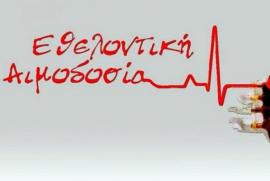 Δεσμοί Αίματος- Δεσμοί ΑγάπηςΤη Δευτέρα 22/10/2018, από τις 09:30 π.μ. έως 14:00 μ.μ (προσέλευση έως 13:30 μ.μ.), θα πραγματοποιηθεί Εθελοντική Αιμοδοσία  που διοργανώνει  ο Σύλλογος Πολιτικών Υπαλλήλων ΥΕΘΑ/ΓΕΣ Δυτικής Μακεδονίας και η Υπηρεσία Αιμοδοσίας του Νοσοκομείου Κοζάνης, στο ΚΨΜ του Στρατοπέδου Μακεδονομάχων Κοζάνης. Πράγματα που πρέπει να κάνεις μετά την αιμοδοσίαΧαλάρωσε και πιες αρκετά υγρά. Τα υγρά θα βοηθήσουν να αντικατασταθεί ο όγκος αίματος που χάθηκε. Καλό είναι την υπόλοιπη μέρα να πιείς αρκετά υγρά (όχι αλκοολούχα)Κράτα τον επίδεσμο στο χέρι σου καθαρό και στεγνό για λίγη ώρα.Εάν ο επίδεσμος στο χέρι σου ματώσει, σήκωσε το χέρι ψηλά και πίεσε με δύναμη μέχρι να σταματήσει το αίμα.Να αποφύγεις να σηκώσεις βαριά αντικείμενα με το χέρι που έδωσες αίμα την ημέρα της αιμοδοσίας.Εάν αισθανθείς αδυναμία ή ζάλη, ξάπλωσε ανάσκελα και σήκωσε ψηλά τα πόδια σου.Εάν σε ανησυχεί ελαφρύς πόνος στο χέρι που έδωσες αίμα  ή δεις μελανιά σε αυτό το σημείο, μην ανησυχείς αλλά επικοινώνησε μαζί μας και ζήτα να μιλήσεις με τον υπεύθυνο ιατρό                                                                         Η διαδικασία αναπλήρωσης του αίματοςΤο σώμα σου θα αντικαταστήσει το πλάσμα (το υγρό στοιχείο του αίματος) μέσα σε 24 ώρες. Τα ερυθρά αιμοσφαίρια θα χρειαστούν τρείς με τέσσερεις μέρες για να αποκατασταθούν, ενώ ο σίδηρος θα έχει αναπληρωθεί μέσα σε έξι με οκτώ εβδομάδες. Εάν έχεις και άλλες ερωτήσεις σχετικά με όλη τη διαδικασία, επισκέψου τη  σελίδα του Ε.ΚΕ.Α με τις συχνές ερωτήσεις ή επικοινώνησε μαζί μας                                                    Το αίμα είναι ζωή                                   Υπηρεσία Αιμοδοσίας Κοζάνης